Использование развивающих упражнений в развитии слухового восприятияРазвитие памяти.        У неслышащих отмечают трудности длительного запоминания, точности, объема памяти и другие особенности, поэтому в  индивидуальные занятия включают упражнения по развитию памяти. Упражнения ориентированы на восприятие на слух речи в связи с развитием точности, объема и длительности запоминания.1. При развитии точности запоминания предлагались следующие упражнения:[Послушай и повтори слова в том же порядке: яблоко, груша, слива, персик, виноград, абрикос];[Запомни порядок цифр и восстанови его: 7, 4, 1, 5, 2, 8. (Учитель предлагает ученику закрыть глаза, меняет порядок табличек с цифрами и предлагает восстановить прежний порядок);[Повтори предложение], не изменяй порядок слов: [Дети купили большой, полосатый, красный, сладкий арбуз];2. При развитии объема памяти предлагались следующие упражнения и восприятие речи на слух в связи с ними:[Послушай, запомни и назови] слова парами: [стол - стул, мыло - мочалка, волосы - расческа, руки - ноги, простыня - подушка, одеяло - пододеяльник, нож - вилка, ложка - тарелка, масло - сыр, чай - сахар].[Запомни слова и узнай их] среди других: [списать, написать, выписать, записать, расписать, дописать].Затем дается табличка, где эти слова включены в беспорядке среди других: нарисовать, списать, срисовать, записать, разрисовать, вписать, зарисовать, дописать, выписать, дорисовать.Для развития длительности запоминания можно использовать стихотворения, ранее выученные наизусть, загадки, пословицы. Учитель читает за экраном начало, а ученик продолжает по памяти эти строчки.При работе по восприятию речи в связи с развитием памяти можно использовать следующие упражнения:Ученику предлагаются палочки, геометрические фигуры, спички и образец объекта, сделанного из этого материала учителем: дом, многоугольник и др. Образец убирается. На слух дается задание: Запомни. Сделай как у меня. Сделай так же. Повтори как было.Предъявляются пары слов слухо-зрительно: тапки - шапка, дождь - туча, ложка - кошка, мышка - мишка, стол - скатерть. Затем на слух дается задание: [Послушай. Запомни]. Я буду называть первое слово, а ты назови второе.Дается картинка, разрезанная на несколько частей. Предлагается ее собрать, а затем нарисовать по памяти. При этом даются следующие задания на слух: собери картинку, что изображено на картинке, какого цвета рисунок?Ученику предлагаются для слухо-зрительного восприятия рифмованные строки.Воробей живет под крышей, В теплой норке - домик мыши, У лягушки дом - в пруду, Домик пеночки - в саду. Эй, цыпленок, где твой дом? - Он у мамы под крылом.Затем стихотворение убирается, остаются только словосочетания и слова: под крышей, домик мыши, в пруду, в саду, под крылом. Они располагаются в беспорядке. На слух дается задание: Я буду читать начало предложения, а ты подбирай конец.Учитель – дефектолог за экраном читает:- Воробей живет...Ученик слушает и подбирает соответствующий конец строчки. Материал из Интернет - ресурсов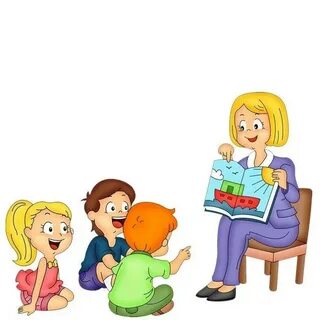 Использование развивающих упражнений в развитии слухового восприятия          Наиболее сложный познавательный процесс - мышление. Отличительной особенностью мышления является его связь с речью. Речь у детей с нарушенным слухом не развита, они овладевают ею в процессе обучения. Поэтому на занятиях по РСВ и ФП предусмотрены упражнения по решению невербальных мыслительных задач, приемам мыслительной деятельности с помощью операций анализа и синтеза, сравнения, сопоставления, обобщения и т.д.С этой целью проводятся упражнения по решению невербальных мыслительных задач. Ученику предлагается выбрать прямоугольник, круг, треугольник, квадрат среди других похожих объектов - колесо, обруч, дверь, окно квадратной, треугольной формы,- изображенных на картинках. При этом сначала предлагается часть задания на слух: [Выбери] круг (треугольник, прямоугольник), затем: [Выбери круг] (квадрат, прямоугольник), а позднее: [Выбери геометрические фигуры: круг, квадрат, прямоугольник].нахождение предметов из окружающей действительности, похожих на геометрические фигуры. выбрать домашних и диких животных, зимующих и перелетных птиц среди других изображений животных.        Все эти упражнения связаны с содержанием того материала, который изучается в классе на уроках математики, ознакомления с окружающим миром, природоведения, развития речи.По материалам Интернет-ресурсов